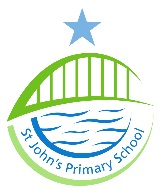 Governor Note of VisitName: Susan LishmanDate 9th February 2018Focus of visit (linked to school priorities)To see how the Sports premium is being spent.To discuss PE provision in school with L Breheny’s new role as PE CoordinatorTo discuss the overall sports delivery in school. Focus of visit (linked to school priorities)To see how the Sports premium is being spent.To discuss PE provision in school with L Breheny’s new role as PE CoordinatorTo discuss the overall sports delivery in school. Summary of activities e.g. talking to staff and pupils, looking at specific resources, having lunch etcAs link governor for sport and extended schools, I met with Lee Breheny Sports Development Officer for school. Lee has also recently taken on the role of P.E. Coordinator.We discussed how school uses Sports Premium funding to provide the best opportunities for children to encourage a healthy lifestyle. Sports Premium for schools has doubled this year!Summary of activities e.g. talking to staff and pupils, looking at specific resources, having lunch etcAs link governor for sport and extended schools, I met with Lee Breheny Sports Development Officer for school. Lee has also recently taken on the role of P.E. Coordinator.We discussed how school uses Sports Premium funding to provide the best opportunities for children to encourage a healthy lifestyle. Sports Premium for schools has doubled this year!What have I learned as a result of my visit? (relate this back to focus of visit)Children in school will be involved in numerous sporting competitions this year and are being offered a broader range of activities such as climbing. Year 4, 5and 6 each go swimming for a term, school are more accountable for children reaching their targets in swimming and Sports Premium might also be used to pay for top up lessons for those children who have not reached the required standard.There are a vast range of after school/ lunch clubs available and there is a breakfast basketball club.The turf and the Sports Pavilion are fantastic resources, which provide extra space for P.E., additional clubs after school and during school holidays.Lee has also built up excellent links with other agencies who use the Turf to provide activities for the children in school and the local community.  What have I learned as a result of my visit? (relate this back to focus of visit)Children in school will be involved in numerous sporting competitions this year and are being offered a broader range of activities such as climbing. Year 4, 5and 6 each go swimming for a term, school are more accountable for children reaching their targets in swimming and Sports Premium might also be used to pay for top up lessons for those children who have not reached the required standard.There are a vast range of after school/ lunch clubs available and there is a breakfast basketball club.The turf and the Sports Pavilion are fantastic resources, which provide extra space for P.E., additional clubs after school and during school holidays.Lee has also built up excellent links with other agencies who use the Turf to provide activities for the children in school and the local community.  Aspects I would like clarified/questions that I have:Aspects I would like clarified/questions that I have:Actions for the governing board to consider:The template for recording sports premium has changed. Governors will be asked to consider this for review once the impact statements are complete. Actions for the governing board to consider:The template for recording sports premium has changed. Governors will be asked to consider this for review once the impact statements are complete. Any other comments/ideas for future visits: Signed   S. Lishman.      (Governor)Any other comments/ideas for future visits: Signed   S. Lishman.      (Governor)